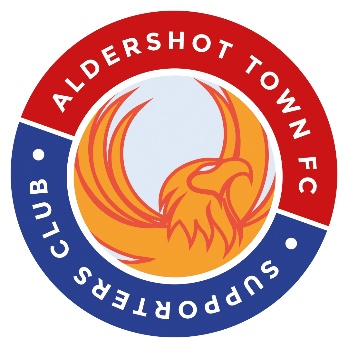 Aldershot Town FC Supporters ClubMinutes of Meeting held onMonday 28 June 2021 at 6:30 pmPresent:Ray Hedgman (Chair)Bobby Blair (Secretary)Stuart PuttockSteve BenhamSteve Francis	Sian BlairApologies:Victoria BellPaul BreadingAaron AlexanderAction1.Minutes of Last MeetingRH welcomed members back. Minutes of the previous meeting had been circulated and were duly approved.2.In With a Shot UpdateBB advised that the scheme had really taken off and that she continued to work with MB to promote the scheme.  Currently approx. 200 numbers in the £2 game and 90 in the £5 game.MB wants to encourage more people to pay weekly, however, we cannot have direct debits with our account so have to be set up as standing orders.  Up take has gone up since the Football Club added the scheme to their online shop.  SF suggested that leaflets could be handed out at the turnstiles on match days.  SP suggested a poster in and outside the shop promoting the scheme which he would be happy to do.3.Membership UpdateSBL advised that we currently have a total of 59 members, it was 172 but many have not renewed, which is probably due to covid. SBL asked how long people should be given to renew before they have to re-join and pay the full amount.  It was agreed that anyone who has been a previous member of the supporter’s club would pay the renewal price of £10.  Only brand-new members would pay £15 so they can receive their limited-edition scarf.SF asked if all monies paid to the Football Club in respect of membership had been transferred to us.  SF agreed to look into this with Cheryl.Its was felt that a membership poster should be displayed at the hut on match days. SP to action this.Membership draw, a discussion was held regarding changing the draw which is currently monthly.  Many of the monthly prizes have not been collected.  It was suggested that there be 3 draws a year, one at the beginning of the season for a signed shirt by the new team, one at Christmas for 2 tickets for hospitality in the EBB Lounge for a named game and a signed ball at the end of the season.  A vote was held and members voted unanimously for the changes to the draw.SF to discuss with MBSFSPSF4.Social Media UpdateWell done to SP for all the Facebook and Twitter posts.  SP asked members to share the posts so they reach more people.  Action all.BB advised that PB had contacted her and that he was planning to do a major update on the website.  He also advised that the online shop for the hoodies was fully operational.  Can we have sample hoodies for the hut?  BB to ask PB to order samples to display in the hut.SBL we still have loads of badges; these can be sold from the hut on match days as well.  RH advised that he had been asked if the Supporters Club would be willing to sell the Paul Shrubb badges at the hut, all proceeds are going to Phyllis Tuckwell.  The committee agreed this would be fine RH to get 20 to start with.ALLBBRH5 & 6Roles & Responsibilities & AGMSF asked if everyone was happy to continue in their current roles.  All were ok.  We will all need to be voted back in at the AGM.  BB advised that we needed VB at the meeting to discuss the correct procedure for the AGM, members need to be written to and accounts published etc.  SP suggested a Zoom AGM so we can get on with it as things are still uncertain with covid.  BB asked SBL to get dated from VB so we can have a meeting to discuss and start the process for the AGM.SBL7.Any Other BusinessSF advised that the FSA and Football Club wanted members to attend a joint Diversity training session.  All agreed to this SF to discuss further with Anwar.Anwar also has access to funding for fan-based initiatives he wants to discuss with us.  SF and BB to contact Anwar.SF advised that MB had suggested the Supporters Club hold a raffle for 2 tickets for hospitality in the EBB Lounge, tickets could be sold at £10 each.  The committee approved the raffle and agreed the draw could be held the end of August.  BB to ask PB if raffle tickets could be bought online via the website.SFSF & BBBB8.Date Of Next MeetingTo be advised.  The meeting closed at 7:45 pm.